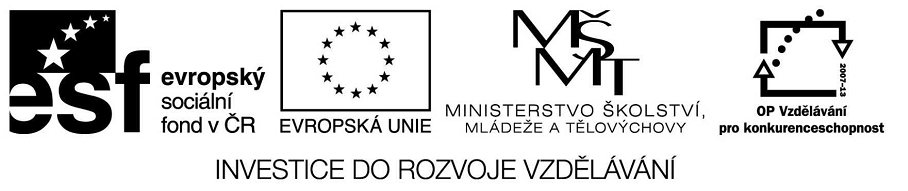 VY_32_INOVACE_23_09Základní vzdělávání – Jazyk a jazyková komunikace – Anglický jazykNázev materiálu – Irregular pluralAnotace – Žáci prokáží aktivní znalost nepravidelných tvarů množného čísla na příkladechAutor -  Mgr. Radek HulvaJazyk – angličtina, češtinaOčekávaný výstup – žák doplňuje chybějící slova v textu, využívá získané znalostiSpeciální vzdělávací potřeby - žádnéKlíčová slova –  irregular pluralDruh učebního materiálu – pracovní listDruh interaktivity - aktivitaCílová skupina - žákStupeň a typ vzdělávání – základní vzdělávání – druhý stupeň Typická věková skupina – 11-12 letCelková velikost -  63 kBIrregular plural a mouse           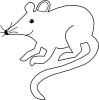                                                    three …………….   a woman      two ……………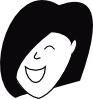  a child    two ……………..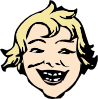   a sheep	           two ………………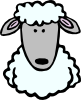  a man             two ……………….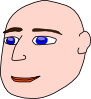  a box		two …………………..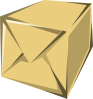 a tooth	 two ……………………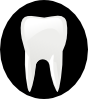 Zdroje obrázků:[cit. 2012-10-01]. Dostupné pod licencí Public domain na WWW:<http://www.clker.com/clipart-162861.html>  <http://www.clker.com/clipart-6977.html> <http://www.clker.com/clipart-6967.html>  <http://www.clker.com/clipart-49336.html< <http://www.clker.com/clipart-164070.html<http://www.clker.com/clipart-152734.html> <http://www.clker.com/clipart-155695.html> 